ЛАБОРАТОРНА РОБОТА №81. Формування екотуру 2. Проведення екотуру 3. Розміщення і харчування туристів 4. Екологічний стан місцевості та його врахування в туристичній діяльності5. Екотуристична діяльність.6. Тури екологічного спрямування.7. Екскурсійні маршрути .– Ознайомитись із сайтами туристичних фірм, що надають послуги у сфері екологічного туризму та написати короткий реферат-повідомлення про зміст їх діяльності.– Написати коротку доповідь про будь-яку екологічну стежку України.– Придумати назву туру екологічного спрямування.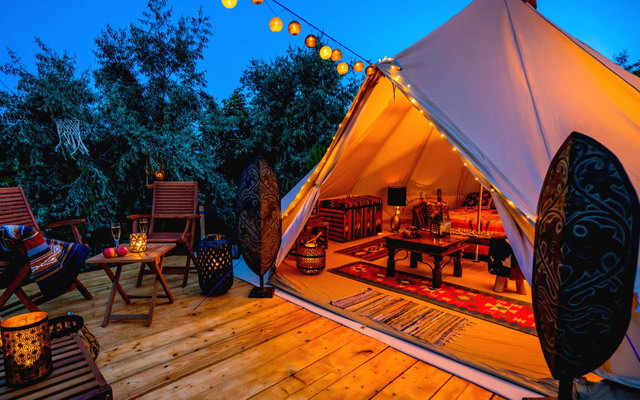 ПІДСУМКОВЕ ДОМАШНЄ ЗАВДАННЯ:Підготувати повідомлення (презентацію) про об’єкт екологічного туризму будь-якої країни Світу (за вибором студентів).План характеристики об’єкта екологічного туризму:1. Зробити аналіз-пропозицію даного екологічного туру.2. Назва об’єкта.3. Тип об’єкта.4. Стисла характеристика об’єкта.5. Значення об’єкта для розвитку екологічного туризму.6. Унікальність об’єкта.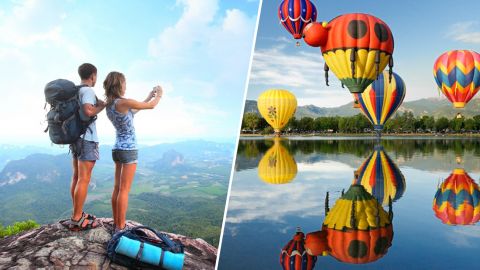 